Tablau – Rhan 2 0 2Addasu Tabl Gellir addasu tablau drwy ddefnyddio’r swyddogaethau ar y rhuban ‘Cynllun/Layout’. Dim ond pan fo tabl yn weithredol y bydd y rhuban hwn i’w weld. Mae rhagor o swyddogaethau ar y rhuban ‘Dyluniad/Design’. 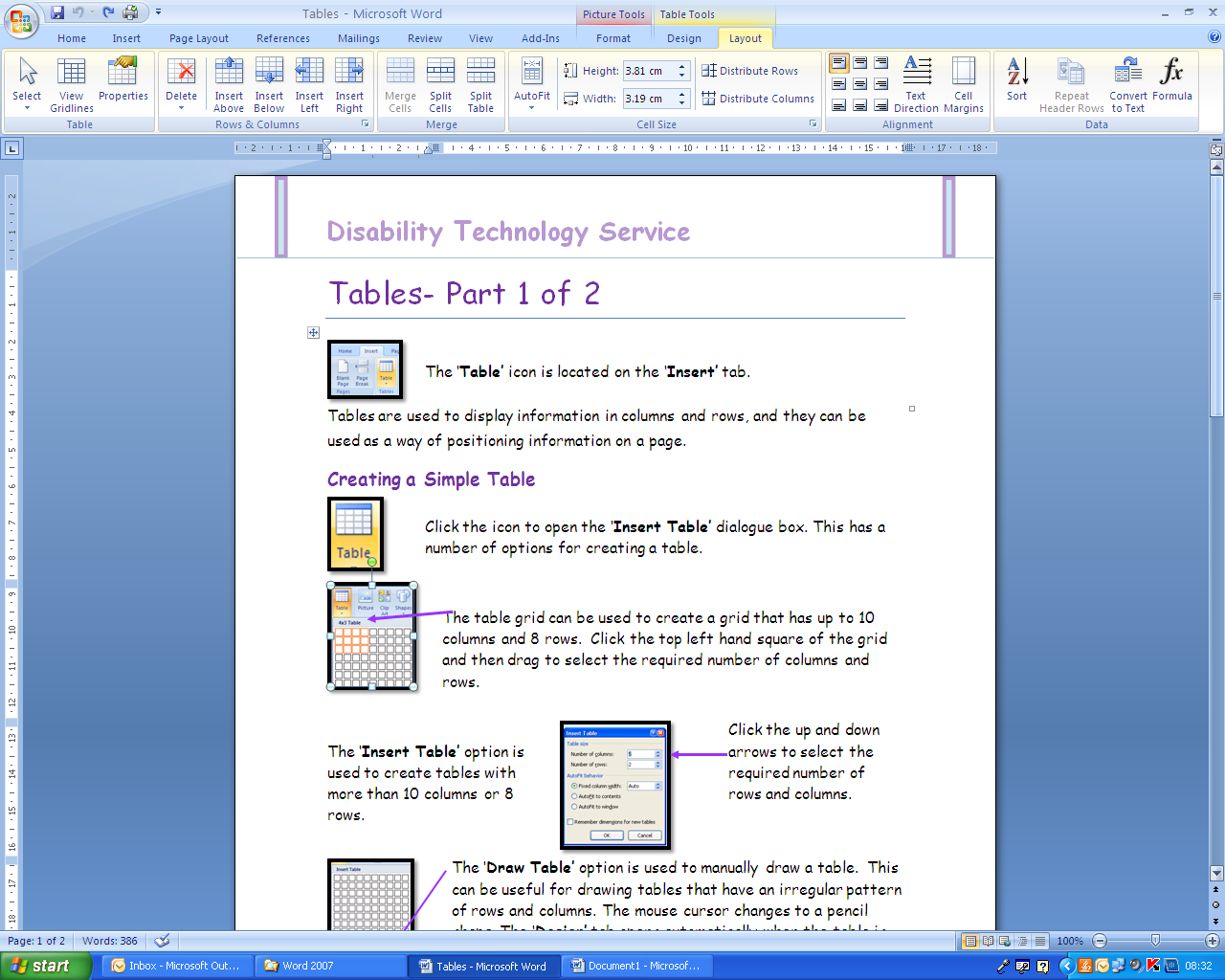 Gellir addasu tablau i greu rhesi a cholofnau o faint gwahanol. Gellir defnyddio celloedd o faint gwahanol i roi gwybodaeth mewn rhan benodol o’r dudalen. Mae’r tabl canlynol yn cynnwys 5 colofn a rhes, ond mae celloedd wedi eu cyfuno a chelloedd ychwanegol wedi eu llunio i greu tabl ag amrywiaeth o resi a cholofnau gwahanol. Dyma’r un tabl gyda’r borderi wedi eu cuddio. Cyfuno Celloedd  Ychwanegu a Dileu Rhesi Addasu Maint Rhes neu Golofn Mae testun yn ail-lifo’n awtomatig i lenwi’r golofn. Gellir addasu rhesi a cholofnau â llaw drwy glicio’r borderi a llusgo i’r maint a ddymunwch.  Opsiynau Lluniadau Tabl  Mae’r iconau ‘Lluniadau Tabl/Draw Table’ ar y rhuban ‘Dyluniad/Design’. Rhesi Pennawd Mae’r icon ‘Ailadrodd Rhesi Pennawd/Repeat Header Rows’ ar y rhuban ‘Cynllun/Layout’. Alinio Testun  Mae’r opsiynau  ‘Alinio/Alignment’ ar y rhuban ‘Cynllun/Layout’ tabl.Y Swyddogaeth TrefnuMae’r swyddogaeth ‘Trefnu/Sort’ ar y rhuban ‘Cynllun/Layout’ tabl. 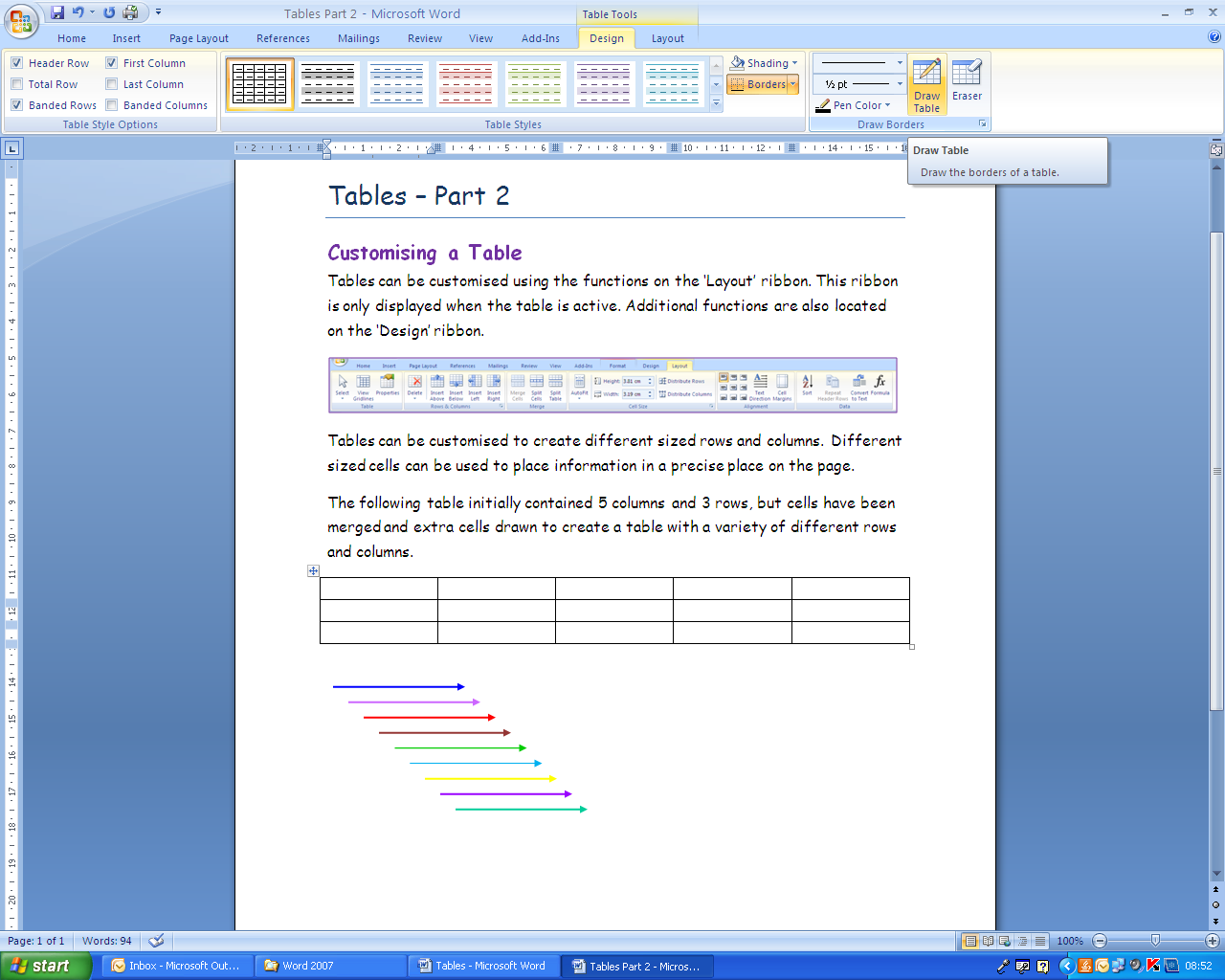 Mae’r gofod hwn wedi ei greu drwy gyfuno 3 cell. Mae’r swyddogaeth ‘Alinio/Alignment’ wedi ei ddefnyddio i leoli’r ddelwedd yng nghanol y gofod. Mae’r swyddogaeth ‘Borderi/Borders’ wedi ei ddefnyddio i greu’r border hwn. Defnyddiwyd y swyddogaeth ‘Lluniadau Tabl/Draw Table’ i greu’r adran hon.  Defnyddiwyd y swyddogaeth ‘Lluniadau Tabl/Draw Table’ i greu’r adran hon.  Mae’r gofod hwn wedi ei greu drwy gyfuno 3 cell. Mae’r swyddogaeth ‘Alinio/Alignment’ wedi ei ddefnyddio i leoli’r ddelwedd yng nghanol y gofod. Mae’r swyddogaeth ‘Borderi/Borders’ wedi ei ddefnyddio i greu’r border hwn.Defnyddiwyd y swyddogaeth ‘Lluniadau Tabl/Draw Table’ i greu’r adran hon.  Defnyddiwyd y swyddogaeth ‘Lluniadau Tabl/Draw Table’ i greu’r adran hon.  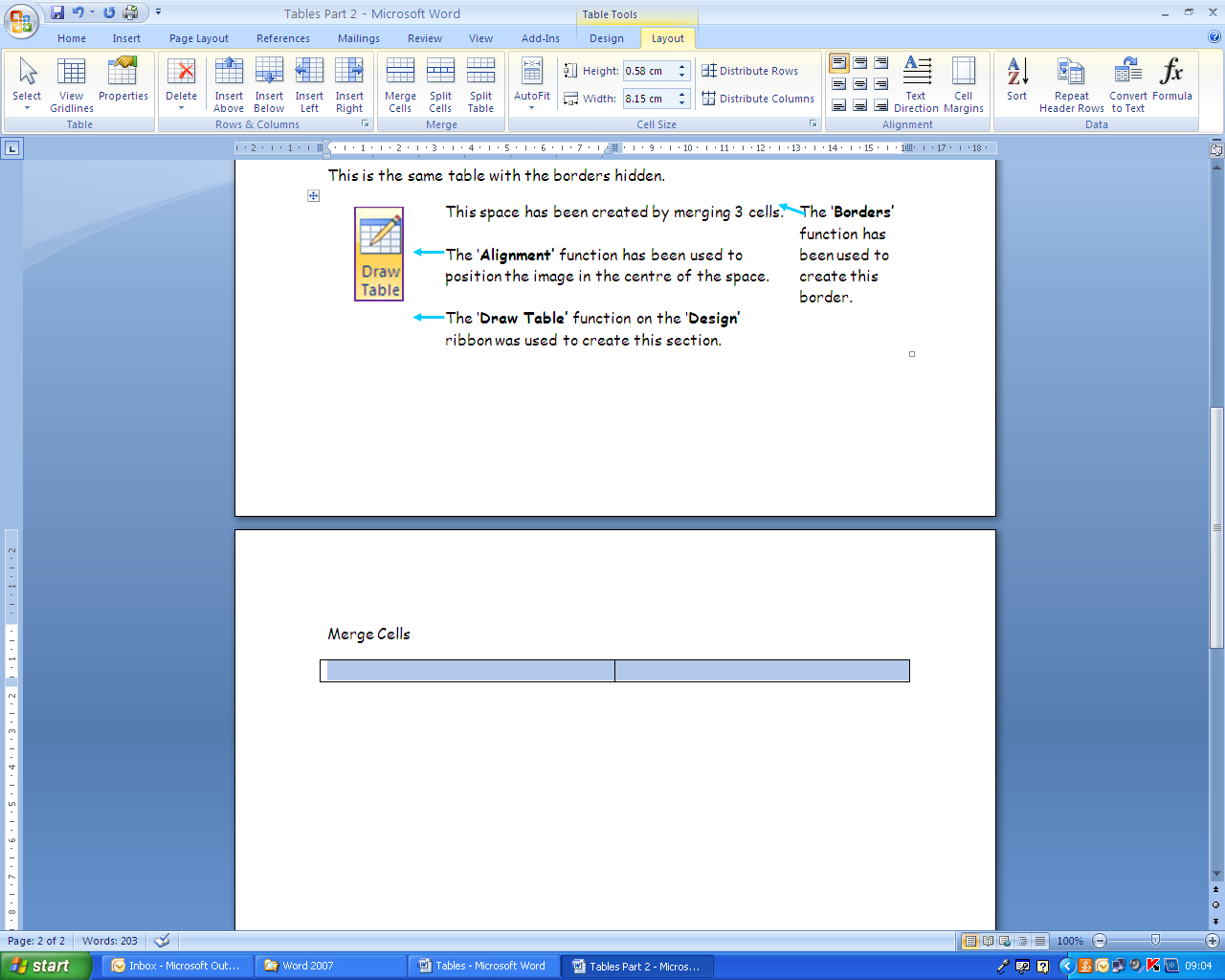 Mae’r swyddogaeth ‘Cyfuno Celloedd/Merge Cells’ ar y rhuban ‘Cynllun/Layout’ yn cael ei defnyddio i gyfuno dwy gell gyfagos. Dewiswch y celloedd i’w cyfuno a chliciwch yr icon ‘Cyfuno Celloedd/Merge Cells’. Hefyd, gellir rhannu cell unigol yn nifer o gelloedd llai. Dewiswch y gell a chliciwch yr icon ‘Rhannu Celloedd/Split Cells’. Pan fydd y bwlch dialog ‘Rhannu Celloedd/Split Cells’ yn agor, dewiswch faint o resi a cholofnau a ddymunwch.  Pan fydd y bwlch dialog ‘Rhannu Celloedd/Split Cells’ yn agor, dewiswch faint o resi a cholofnau a ddymunwch.  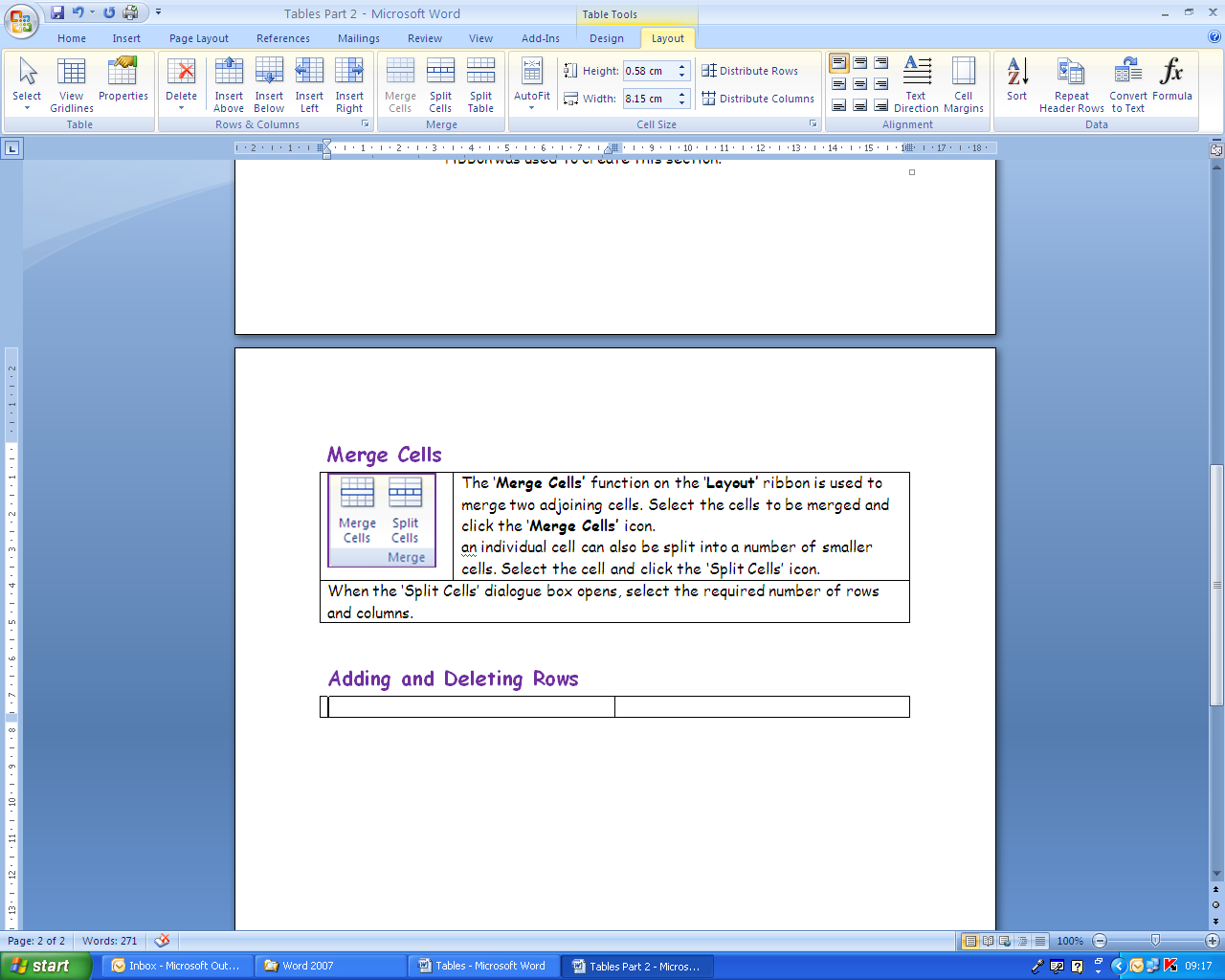 Defnyddiwch yr iconau ‘Mewnosod/Insert’ ar y rhuban ‘Cynllun/Layout’ i fewnosod rhesi neu golofnau. Rhaid i’r tabl fod yn weithredol a bydd safle’r cyrchwr yn pennu ble bydd y rhesi/colofnau yn cael eu gosod.  Defnyddir y swyddogaeth ‘Dileu/Delete’ i ddileu rhesi, colofnau neu’r tabl cyfan.  Defnyddir y swyddogaeth ‘Dileu/Delete’ i ddileu rhesi, colofnau neu’r tabl cyfan.  Defnyddir y swyddogaeth ‘Dosrannu Colofnau/Distribute Columns’  i wneud colofnau a ddewisir o’r un lled. Dewiswch y colofnau ac yna cliciwch yr icon ‘Dosrannu Colofnau/Distribute Columns’. Cliciwch yr icon  ‘Lluniadu Tabl/Draw Table’ i luniadau tabl cyfan neu ran o dabl â llaw.Cliciwch yr icon  ‘Lluniadu Tabl/Draw Table’ i luniadau tabl cyfan neu ran o dabl â llaw.Cliciwch yr icon  ‘Lluniadu Tabl/Draw Table’ i luniadau tabl cyfan neu ran o dabl â llaw.Defnyddir hwn i ddewis math a thrwch y llinell a ddefnyddir i luniadu’r tabl.Cliciwch yr icon  ‘Lluniadu Tabl/Draw Table’ i luniadau tabl cyfan neu ran o dabl â llaw.Cliciwch yr icon  ‘Lluniadu Tabl/Draw Table’ i luniadau tabl cyfan neu ran o dabl â llaw.Cliciwch yr icon  ‘Lluniadu Tabl/Draw Table’ i luniadau tabl cyfan neu ran o dabl â llaw.Defnyddir hwn i ddewis math a thrwch y llinell a ddefnyddir i luniadu’r tabl.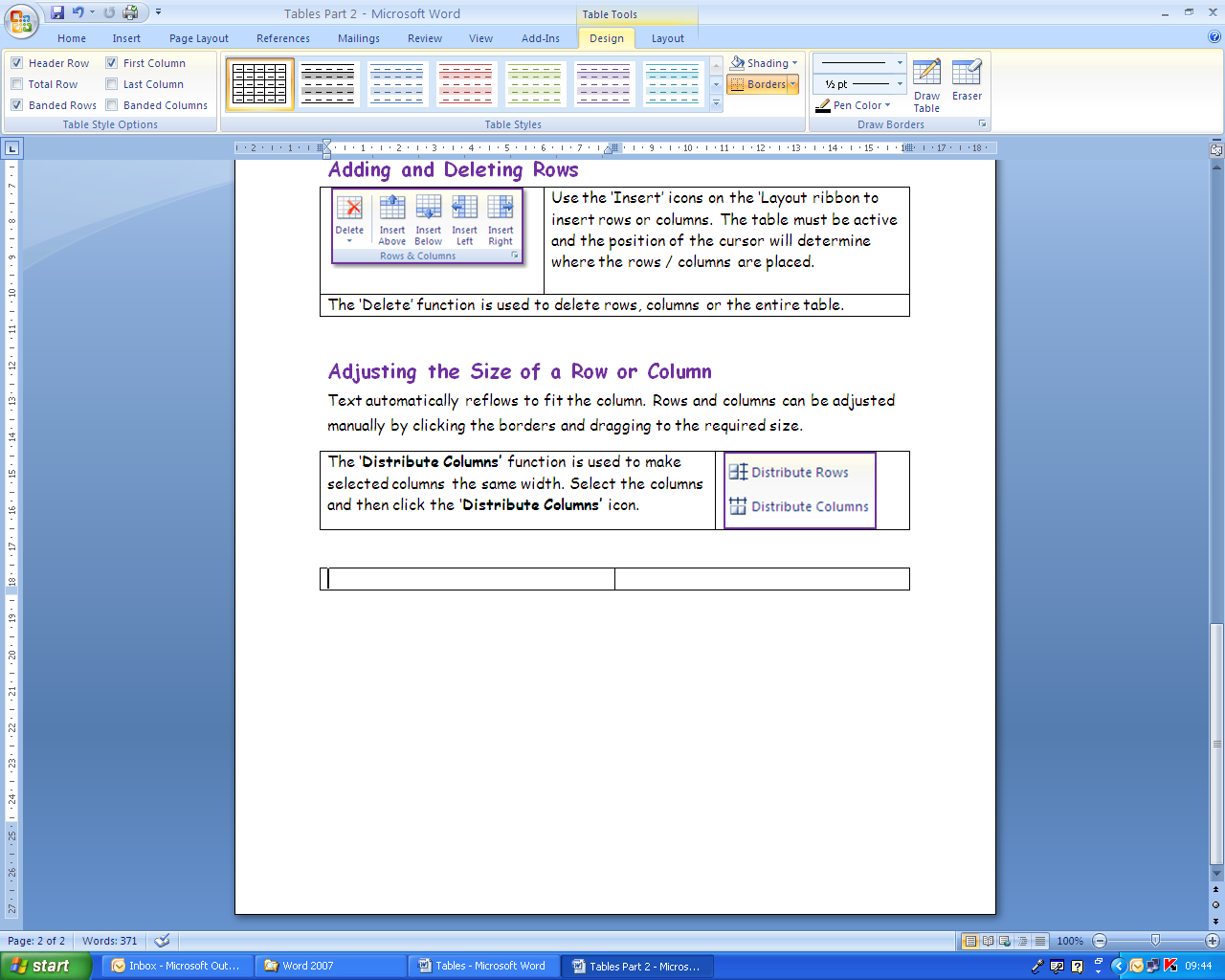 Gellir defnyddio’r ‘Dilëydd/Eraser’ i ddileu llinellau rhwng rhesi a cholofnau. Mae’n debyg i ddefnyddio’r swyddogaeth ‘Cyfuno Celloedd/Merge Cells’ ar y rhuban ‘Cynllun/Layout’. Mae ‘Lliw Pin/Pen Color’ yn newid y lliw a ddefnyddir i luniadu’r tabl. Mae ‘Lliw Pin/Pen Color’ yn newid y lliw a ddefnyddir i luniadu’r tabl. Mae ‘Lliw Pin/Pen Color’ yn newid y lliw a ddefnyddir i luniadu’r tabl. Gellir defnyddio’r ‘Dilëydd/Eraser’ i ddileu llinellau rhwng rhesi a cholofnau. Mae’n debyg i ddefnyddio’r swyddogaeth ‘Cyfuno Celloedd/Merge Cells’ ar y rhuban ‘Cynllun/Layout’. 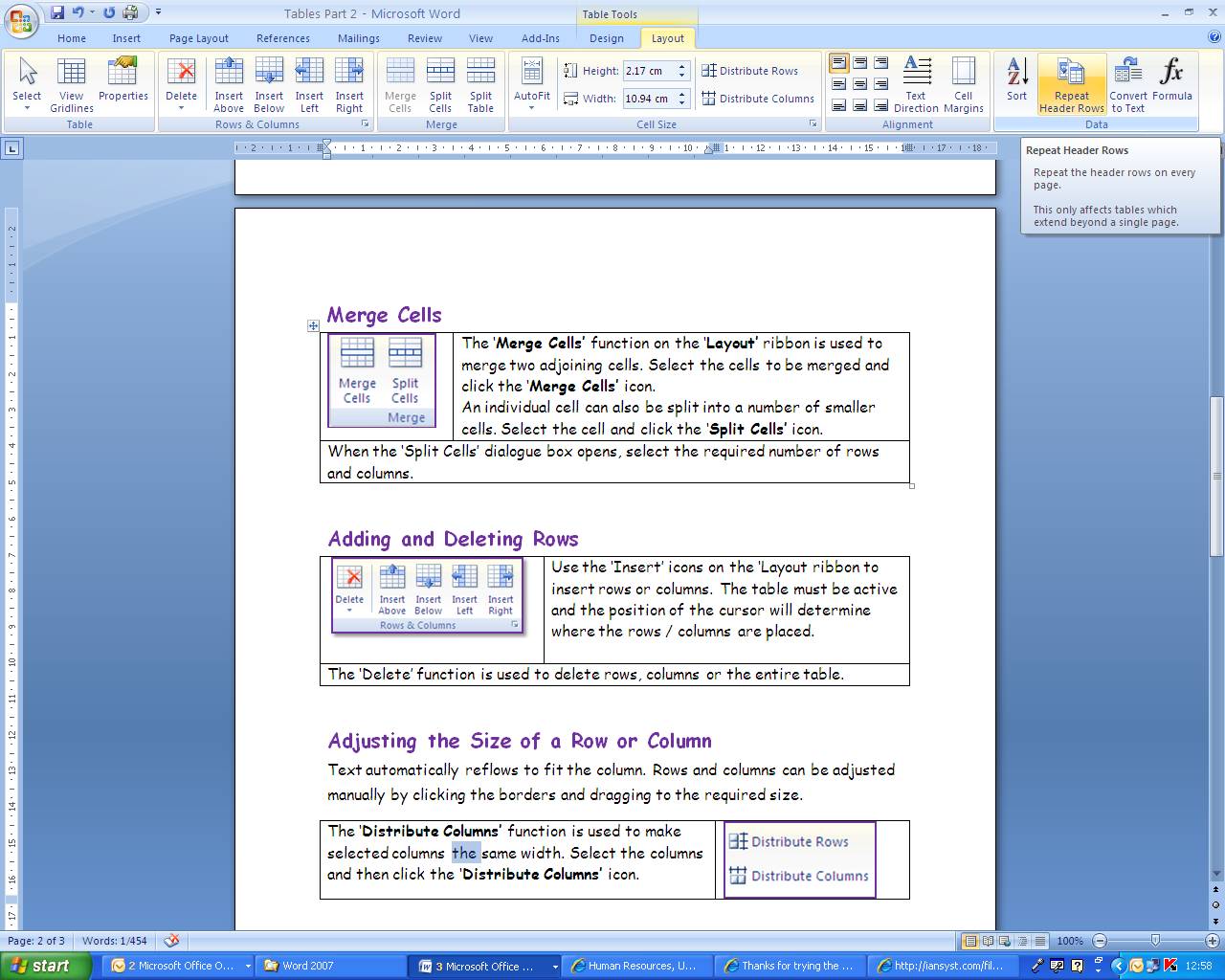 Efallai y bydd tablau mawr yn llenwi mwy nag un dudalen. Defnyddir y swyddogaeth ‘Ailadrodd Rhesi Pennawd/Repeat Header Rows’ i ddangos penawdau’r colofnau ar bob tudalen.  Sicrhewch fod y cyrchwr ar y rhes bennawd a chliciwch yr icon ‘Ailadrodd Rhesi Pennawd/Repeat Header Rows’. Bydd yr icon yn llwyd os na fydd y rhes bennawd wedi ei dewis. Bydd yr icon yn llwyd os na fydd y rhes bennawd wedi ei dewis. 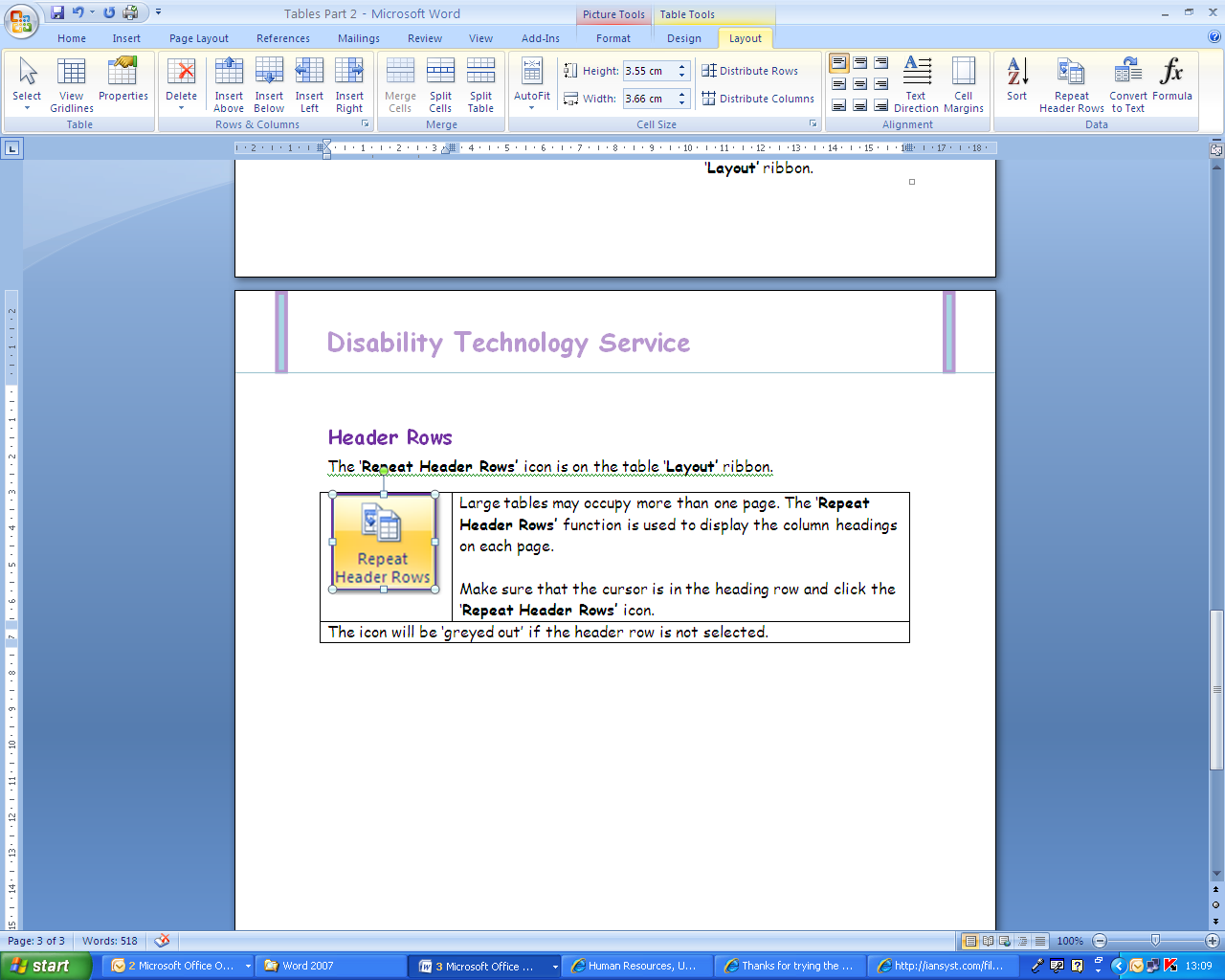 Defnyddir yr opsiynau alinio celloedd i leoli testun neu ddelwedd o fewn cell. Dewiswch y gell a chliciwch yr aleiniad a ddymunir ar gyfer cynnwys y gell. Defnyddir y swyddogaeth ‘Trefnu/Sort’ i roi trefn ar ddata naill ai’n rhifol neu yn ôl yr wyddor. Dewiswch y data a chliciwch yr icon ‘Trefnu/Sort’ i agor y blwch dialog ‘Trefnu/Sort’. 